Deque Systems, Inc. (“Deque”) is providing the training courses contained below to Customer through the Deque University website. Deque hereby grants each authorized user (“Subscriber”) a limited, non-exclusive, non-transferable license to access the content and information available through Deque University according to the following restrictions and subject to the payment of the applicable subscription fees.The course material is to be used by the Subscriber for their own education and may not be copied, displayed publicly, stored, or modified and it may not be used to provide training unless expressly authorized by Deque.Sharing of subscriptions among multiple persons is prohibited. Sharing of access credentials including username and password with others is a violation of the Subscriber access license and Deque may block all access without providing a refund if it detects such violations.*Verified educational institutions qualify for an educational discount.IN WITNESS WHEREOF, the undersigned authorized representatives of the parties have executed this Purchase Order Form as of the date last signed below.DEQUE SYSTEMS, INC.		______________________________Signature		Authorized Signature	Preety Kumar, CEO			Typed Name and Title		Typed Name and TitleDate		Date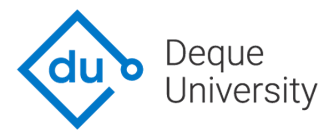 Purchase Order FormCUSTOMER INFORMATIONType of customer (circle one):       Individual            Organization (business, university, etc.)          Contact person name:Contact person email:ORGANIZATION INFORMATION (IF APPLICABLE)Organization name:Type of organization (circle one):        Corporate        Government        Nonprofit        Education* Other (please specify): _______________________________Type of education institution (circle one, if applicable)*:        K12        Higher Education Other (please specify): _________________________________________ Website of organization: LEARNING CONTENTLEARNING CONTENTLEARNING CONTENTLEARNING CONTENTLEARNING CONTENT#Curriculum Package or CourseNumber of SeatsAnnual Fee per SeatCourse Annual Fee--Example: Full curriculum49$210.00$10,290.001234Total Annual FeeTotal Annual FeeTotal Annual FeeTotal Annual FeeAll fees are invoiced upon signature of this Order Form, and receipt of PO if required.  Invoices must be paid in full upon receipt. All payments made via credit card will be assessed a 4% processing fee.All fees are invoiced upon signature of this Order Form, and receipt of PO if required.  Invoices must be paid in full upon receipt. All payments made via credit card will be assessed a 4% processing fee.All fees are invoiced upon signature of this Order Form, and receipt of PO if required.  Invoices must be paid in full upon receipt. All payments made via credit card will be assessed a 4% processing fee.All fees are invoiced upon signature of this Order Form, and receipt of PO if required.  Invoices must be paid in full upon receipt. All payments made via credit card will be assessed a 4% processing fee.All fees are invoiced upon signature of this Order Form, and receipt of PO if required.  Invoices must be paid in full upon receipt. All payments made via credit card will be assessed a 4% processing fee.SUBSCRIPTION INFORMATIONSUBSCRIPTION INFORMATIONAnnual subscription start dateDate last signedAnnual subscription end date12 months from Start DateAutomatic renewalYESINVOICING INSTRUCTIONSINVOICING INSTRUCTIONSU.S. Tax InformationDeque is required to collect sales and use tax in accordance with the laws of the state, city and county where the software or service is being utilized. If the Software is being provided across a corporate network, Deque will charge tax in accordance with the location of the corporate headquarters.State: ________________________________City: __________________________________County/District: _________________________If Customer is exempt from tax, please indicate the reason below and provide a copy of your certificate with this signed form.Exempt: ________________________________Non-U.S. Customers:  Deque is not subject to VAT, GST or other such tax structure outside of the United States.Country (please specify): ____________________________________________U.S. Tax InformationDeque is required to collect sales and use tax in accordance with the laws of the state, city and county where the software or service is being utilized. If the Software is being provided across a corporate network, Deque will charge tax in accordance with the location of the corporate headquarters.State: ________________________________City: __________________________________County/District: _________________________If Customer is exempt from tax, please indicate the reason below and provide a copy of your certificate with this signed form.Exempt: ________________________________Non-U.S. Customers:  Deque is not subject to VAT, GST or other such tax structure outside of the United States.Country (please specify): ____________________________________________Purchase Order Requirement:  Please indicate below if a purchase order is required before Deque can invoice.________________YES ___________________NOPurchase Order Requirement:  Please indicate below if a purchase order is required before Deque can invoice.________________YES ___________________NOInvoice Submission:Accounts Payable Email Address: _______________________________________________________Invoice Submission:Accounts Payable Email Address: _______________________________________________________